Сценарий праздника ко Дню матери «Волк и козлята»Татьяна Пименова 
Сценарий праздника ко Дню матери «Волк и козлята»Праздник с родителями в разновозрастной группе, посвящённый Дню матери.Цель: учить детей быть заботливыми, нежными, ласковыми по отношению к матери, близким;Задачи: - вызвать у детей желание делать приятное близким людям;-дарить подарки, говорить добрые слова;-учить элементам театрализации, выразительному чтению стихов,Танцевальным движениям.Действующие лица:Взрослые: ВедущийСказочницаКозаВолкДети: КозлятаЗвучит музыка, дети входят в зал и выстраиваются полукругом.1реб: Нынче праздник! Нынче праздник!Праздник бабушек и мам,Этот самый добрый праздник,Осенью приходит к нам.2реб: Дарим вам объятья,Песни и стихиСолнцем пусть наполнятсяОсенние деньки!Песня «Осень.»(Дети сели на места)Вед: Приветствуем всех, кто пришёл на наш праздник, который мы посвятим самым добрым, заботливым, трудолюбивыми, конечно же, самым красивым нашим мамам.3 реб: Пусть льётся песенка ручьёмИ сердце мамы согревает.Мы в ней про мамочку поем,Нежней которой не бывает.Песня «О маме.»Вед: На хрупких плечах мамы лежит много разных дел. Рано утром просыпаются мамы, ведь им надо всех собрать и на работу не опоздать, приготовить вам любимые блюда, поиграть с вами и при этом всегда оставаться красивыми. А кто же им помогает во всём этом?Сейчас мы всё узнаем и с мамами поиграем.Игра «Найди отгадку»Ведущий загадывает загадки, а мамы, кто быстрее берут соответствующую картинку «ответ».- Жужжит, но не летает, от пыли дом спасает. (пылесос)- Застрочит, как пулемёт, платье новое сошьёт. (швейная машина)- Летом папа нам привёз в белом ящике мороз, и теперь мороз седой с нами летом и зимой, бережёт продукты: мясо, рыбу, фрукты. (холодильник)- Эта прачка-автомат нам стирает всё подряд. (стиральная машина)- Не будильник, а звонит, не приёмник-говорит.Угадайте, кто же он? Ну, конечно, (телефон)- Наведём стеклянный глаз, щёлкнем раз и помним вас (фотоаппарат)- Он плывёт по простыне, как кораблик по волне. Он хозяйкам добрый друг электрический (утюг)- Ежедневно в семь утра он кричит «Вставать пора» (будильник)- Сушит ветер-суховей кудри мамочки моей (фен)Вед: Ребята, а вы знаете, что бабушка-это тоже мама, папина и мамина, поэтому мы, сегодня поздравляем и наших дорогих бабушек.Для всех бабушек на свете исполняют танец дети!Танец «Потанцуй со мной дружок»Вед: (обращается к детям)Если вы хотите сделать маму самым счастливым человеком, поступайте так, чтобы она радовалась и с гордостью могла сказать: «Знаете, какие у меня хорошие дети!» А наши ребята действительно очень хорошие, любознательные и старательные, приготовили мамам в подарок музыкальную сказку.Музыкальная сказка «Волк и семеро козлят»Вед: Волк подружился с козой и козлятами!Дружба-лучшее, что есть на земле,Друг поможет всегда и везде.Чтобы люди могли в лучшем мире жить,Давайте все мы станем дружить!Песня «Песенка друзей»Вед: Вот такие артисты подрастают у нас с вами.Давайте вместе дружно спляшемИ сделаем наш праздник крашеДетки мамочек зовите,Их на танец пригласите.Танец «Стекляшки»Вед: Мы праздник завершаемМамам пожелаем:Пусть каждый ваш день будет наполнен мужской заботой и поддержкой.Тепла семейного очага, здоровья и понимания!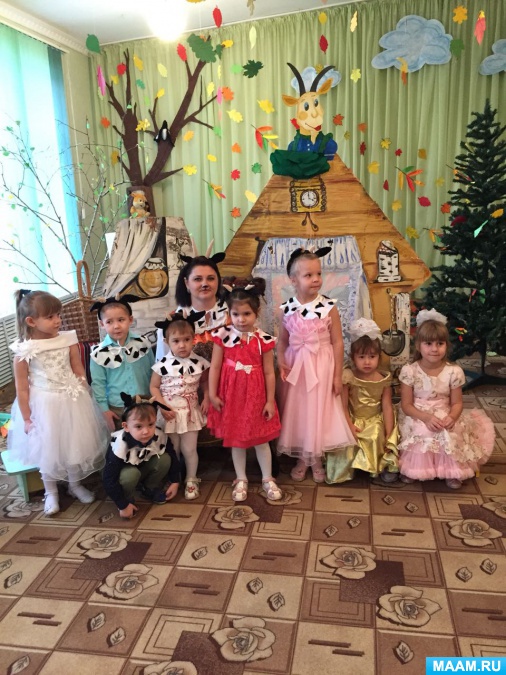 